План работы городского методического объединения учителей предметной области математика и информатика ЗАТО Северск 2023-2024 учебный годМы лишаем детей будущего,  если продолжаем учить сегодня так,  как учили этому вчера. Д. ДьюиМетодическая тема – «Изменение требований к результатам в рамках обновленных ФГОС».Цель – развитие профессиональных педагогических компетентностей учителей математики и информатики ЗАТО Северск  в рамках реализации обновленных ФГОСЗадачи: План заседаний ГМООбобщение, распространение педагогического опытаИнформационно-аналитическая и организационная деятельность (справки, отчеты, информационно-методические и инструктивные письма, положения)Мероприятия для обучающихся Мероприятия для педагогов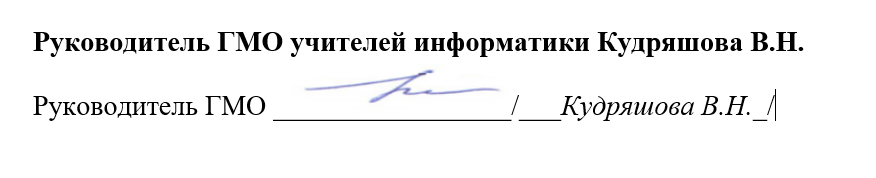 Приложение (состав ГМО учителей математики и информатики)Федорова Ирина Геннадьевна, МАОУ «СОШ № 76», учитель математикиТолкушкин Александр Сергеевич, МАОУ «СОШ № 76», учитель информатикиФедорова Ирина Геннадьевна,  МБОУ «СОШ № 78», учитель математикиПоданева Вера Евгеньевна, МБОУ «СОШ № 78», учитель информатикиКарпова Татьяна Александровна, МАОУ «СОШ № 80», учитель математики и информатикиГорелкина Маргарита Евгеньевна, МБОУ «СОШ № 84», учитель математикиХодонова Анна Анатольевна, МБОУ «СОШ № 84», учитель информатикиМожароаа Елена Николаевна, МБОУ «СОШ № 83», учитель математикиКудряшова Вероника Николаевна, МБОУ «СОШ № 83», учитель информатикиЯгницына Евгения Андреевна, МБОУ «СОШ № 87», учитель математикиЕльцевич Юлия Александровна, МБОУ «СОШ № 87», учитель информатикиКабакова Галина Васильевна, МБОУ «СОШ № 88», учитель математикиМисюра Татьяна Константиновна, МБОУ «СОШ № 88», учитель информатикиКалашникова Жанна Юрьевна, МБОУ «СОШ № 89», учитель математикиКудрявцев Александр Владимирович, МБОУ «СОШ № 89», учительАбдрашитова Ирина Владимировна, МБОУ «СОШ № 90», учитель информатики и математикиКлещеногова Наталья Георгиевна, МБОУ «СОШ № 196», учитель математикиТитов Роман Ваильевич, МБОУ «СОШ № 196»учитель информатикиОлейник Диана Владимировна, МБОУ «СОШ № 197», учитель математикиЧерепенников Валентин Михайлович, МБОУ «СОШ № 197», учитель информатикиВоронина Надежда Николаевна, МБОУ «СОШ № 198», учитель математикиБуртаева Ольга Николаевна, МБОУ «СОШ № 198», учитель информатикиБусаргина Татьяна Николаевна, МАОУ «СФМЛ», учитель математикиНепомнящая Людмила Александровна, МАОУ «СФМЛ»учитель информатикиИзместьева Татьяна Владимировна, МБОУ «Северский лицей», учитель математикиИванова Наталья Анатольевна, МБОУ «Северский лицей», учитель  информатикиЯковлева Милена Анатольевна, МБОУ «Северская гимназия», учитель математикиКучерова Елена Валерьевна, МБОУ «Северская гимназия», учитель информатикиИвачева Надежда Николаевна, Самусьский лицей, учитель математики и информатикиФаткулина Екатерина Андреевна, МБОУ «Орловская СОШ»№ п/пЗадачиОжидаемые результаты1.Организовать информационно-разъяснительную работу по актуальным вопросам реализации обновленных ФГОС, в т.ч о введении ФООП, усилить соответствующую методическую работу.Оказание методической помощи учителям математики и информатики в вопросах реализации обновленных ФГОС.Вебинары по обновленным ФГОС.2.Разработать методические механизмы, способствующие качественной реализации федеральных рабочих программ учебных предметов математика и информатика, обеспечивающих достижения планируемых результатов освоения ФООП  в соответствии с обновленными ФГОС.Реализация федеральных рабочих программ учебных предметов математика и информатика, обеспечивающих достижения планируемых результатов освоения ФООП  в соответствии с обновленными ФГОС.3.Повысить профессиональную компетентность педагогических работников в области использования современных педагогических и информационных технологий;Повышение профессиональной компетентности.Пополнение методической копилки учителей математики, информатики.4.Изучить и проанализировать основные подходы, реализуемые системой оценки в соответствии с ФГОС.Оценка трех групп результатов: предметных, метапредметных и личностых.5.Продолжить повышать компетентность педагогических кадров в вопросе по развитию функциональной грамотности.Активизация  работы учителей математики и информатики по развитию функциональной грамотности.6.Обеспечить своевременное информирование учителей математики и информатики о КПК (в рамках обновленного ФГОС)Повышение профессиональной компетентности.Пополнение методической копилки учителей математики, информатики.7.Усилить работу по освоению новых образовательных технологий, направленных на повышение качества образования школьников при реализации обновленных ФГОС.Рост качества знаний обучающихся.Обмен опытом.Продолжить создание благоприятных условий для выявления и развития одаренных обучающихся, их самореализации, профессионального самоопределения .Положительная динамика процента участников и призеров конкурсов, олимпиад, фестивалей, творческих выставок, соревнований различных уровней.8.Продолжить работу с детьми ограниченными возможностями здоровья (ОВЗ) «Применение современных образовательных технологий в условиях инклюзивного обучения».Повышение интереса учащихся к математике, информатике.Рост участия обучающихся с ОВЗ в конкурсах, олимпиадах различных уровней.№ п/пТема заседания ГМОФорма проведенияСодержание деятельностиСроки проведения Внедрение обновленного ФГОС НОО и ОООсеминар - совещаниеТребования к рабочим программам.Синхронизация учебников и ФООП07.09.2023Технология формирования и оценивания функциональной грамотности.круглый столПрактические знания в области формирования и оценивания функциональной грамотности обучающихся. Банк заданий, направленный на формирование читательской, математической грамотности обучающихся.ноябрьИзменение требований к предметным результатам и состав инструментария для оценки качества образования.семинар - совещаниеОсновные подходы, реализуемые системой оценки в соответствии с ФГОС. январьРоль педагогического мастерства учителя в повышении качества знаний учащихся.круглый столПрофессиональный рост учителя, результативность работы учителя, поддержка одаренных детей.Использование электронных средств обучения и дистанционных технологий для повышения качества образовательной деятельности в рамках внедрения ФГОС ООО.май№ п/пФорма мероприятияТема мероприятияФИО учителяСроки проведенияМесто проведенияСеминар-совещание, в рамках ГМО учителей математики и информатики«Синхронизация учебников и ФООП в рамках введения и реализации обновленного ФГОС»Андросова Е.В., старший методист МАУ ЗАТО Северск «РЦО».07.09.2023МБОУ «СОШ № 83»Семинар-совещание, в рамках ГМО учителей математики и информатики«Возможности для развития одаренных детей по математике и информатике. Конкурсы, образовательные события», Колодникова Н.В., старший методист МАУ ЗАТО Северск «РЦО», кандидат технических наук.07.09.2023МБОУ «СОШ № 83»Семинар-совещание, в рамках ГМО учителей математики и информатикиОсобенности преподавания учебного курса «Вероятность и статистика в новом 2023-2024 учебном году», Маркова О.Н., учитель математики МБОУ «Северская гимназия».07.09.2023МБОУ «СОШ № 83»Семинар-совещание, в рамках ГМО учителей математики и информатикиАнализ результатов ГИА выпускников 2023 г. ОО Томской области в форме ЕГЭ и ОГЭ. Подготовка к ОГЭ, из опыта работы.Кудряшова В.Н., учитель информатики МБОУ «СОШ № 83», руководитель ГМО учителей математики и информатики.07.09.2023МБОУ «СОШ № 83»Круглый столТехнология формирования и оценивания функциональной грамотности.учителя математики, информатики (по согласованию)ноябрьМБОУ «СОШ № 83»Семинар-практикум«Внедрение обновленного «ФГОС ООО в предметном изучении» (математика)». Из опыта работы.учителя математики, информатики (по согласованию)декабрьОУ по согласованиюСеминар-практикум«Внедрение обновленного «ФГОС ООО в предметном изучении» (информатика)». Из опыта работы.учителя математики, информатики (по согласованию)декабрьОУ по согласованиюСеминар-совещаниеИзменение требований к предметным результатам и состав инструментария для оценки качества образования.учителя математики, информатики (по согласованию)январьОУ по согласованиюКруглый столРоль педагогического мастерства учителя в повышении качества знаний учащихся.учителя математики, информатики (по согласованию)майОУ по согласованиюКруглый столИз опыта работы:  «Код будущего» -  проект, организованный Минцифры России в рамках федерального проекта «Развитие кадрового потенциала ИТ-отрасли» национальной программы  «Цифровая экономика».Кудряшова В.Н., учитель информатики МБОУ «СОШ № 83», руководитель ГМО учителей математики и информатики.майОУ по согласованию№ п/пФормы работы и вид работыПримерные срокиМетодические рекомендации по организации приобщения обучающихся общеобразовательных организаций к традиционным российским ценностям в ходе урочной деятельностиавгустМетодические рекомендации «Требования к цифровому образовательному контенту и образовательным сервисам. Приказ от 14 августа 2021г.»августМетодические рекомендации о преподавании предмета «Информатика» в 2023-2024 учебном году в классах углубленного и профильного уровней.сентябрьАналитическая справка по наполняемости учителями математики школ  ЗАТО СеверскасентябрьАналитическая справка по наполняемости учителями информатики школ  ЗАТО СеверскасентябрьАнализ кадрового состава ГМО учителей математики и информатики МОУ ЗАТО СеверсксентябрьАналитическая справка «Изменения в Федеральном перечне учебников на 2023-2024 уч. год по предмету информатика».сентябрьАналитическая справка «Изменения в Федеральном перечне учебников на 2023-2024 уч. год по предмету математика».сентябрьИнформационно-методические рекомендации по нормативно-правовой базе по вопросу изменения аттестации с 01.09.202307.09.2023Анализ результатов ЕГЭ 2023 года, в том числе типичных ошибок участниковсентябрьАнализ результатов ГИА -2023 в форме ОГЭсентябрьПодготовка материалов для организации и проведения Диагностических работ в формате ВПР по математике.сентябрьМетодические рекомендации о преподавании предмета «Информатика» в 2023-2024 учебном году в классах углубленного уровня (в связи с изменениями ЕГЭ-2024. Задание №13)сентябрьМетодические рекомендации о преподавании предмета «Математика» в 2023-2024 учебном году в классах углубленного уровня (в связи с изменениями ЕГЭ-2024)сентябрьПоложения о Перечни олимпиад школьников и их уровней на 2023-2024 учебный год.сентябрьОбзор изменений в нормативной базе по реализации требований ФГОС и ФООП с 1 сентября 2023 года.Материал с онлайн семинар-совещания от 21.09.2023 сентябрьМетодические рекомендации по организации и проведению школьных олимпиад по мтематике, информатике на платформе Сириус.Курсы среди учащихся 5-11 классовсентярьоктябрьМетодические рекомендации для учителей математики и информатики «Правила участия на платформе Сириус.Курсы»сентябрьОтчет о проведении Урока Цифры «Искусственный интеллект в отраслях08.10.2023Положение: Планируемые изменения в КИМ ЕГЭ 2024 (математика профильный уровень, информатика)октябрьАнализ школьного этапа ВсОШ по математике 20.10-23.10.2023Анализ школьного этапа ВсОШ по информатике27.10-30.10.2023Анализ муниципального этапа ВсОШ по информатике24.11.2023Анализ муниципального этапа ВсОШ по математике 29.11.2023Отчет-информация об использовании заданий, критериев и методики их оценки на муниципальном  этапе Всероссийской олимпиады школьников по предмету математика в 2023-2024 учебном году (трудности, вызванные при использовании заданий)ноябрьОтчет-информация об использовании заданий, критериев и методики их оценки на муниципальном  этапе Всероссийской олимпиады школьников по предмету информатики в 2023-2024 учебном году (трудности, вызванные при использовании заданий)ноябрьОтчет о проведении Урока Цифры «Мессенджеры»12.11.2023Отчет о проведении Урока Цифры «Облачные технологии и искусственный интеллект»10.12.2023Отчет о проведении Урока Цифры «Кибербезопасность будущего»04.02.2024Отчет о проведении Урока Цифры «Технологии тестирования»31.03.2024Отчет о работе творческой группы «Формирование инженерно-технического мышления школьников средствами внеурочной деятельности»мартОтчет о работе творческой группы «Проектная деятельность в условиях реализации компетентностного подхода»апрельОтчет о проведении Урока Цифры «Квантовое программирование»30.04.2024Отчет о проведении Урока Цифры «Технологии в Интернет-торговле»31.05.2024Методические материалы для молодых учителей математики и информатики:- «Методика преподавания информатики и ИКТ; - «Эффективное использование ИКТ в образовательной деятельности педагога»;- «Внедрение дистанционного обучения в образовательную деятельность»;- Аттестация педагога.в течение годаСоставление календаря памятных дней по информатике в помощь молодым/малоопытным педагогам (на сайте ГМО учителей математики и информатики)в течение годаСоставление анализа работы ГМО за 2023-2024 учебный годиюньНазвание Форма участия Сроки Сетевая олимпиадная школа ФМА ТГУ. 7-11 классы. «Подготовка к школьному этапу ВсОШ по математике». Яков С.Г., пеподаватель профильных смен ОЦ «Сириус»онлайнсентябрьВсероссийская олимпиада по искусственному интеллекту (ИИ) для обучающихся 8-11 классов и ПК учителей информатикионлайнсентябрьМатематика, 9-11 классы. Участие в проекте «Инженерная школа», под руководством экспертов областного совета Томской области по организации проверки ЕГЭ.очная+онлайнсентябрь-октябрьВсероссийская олимпиада школьников «Высшая проба»онлайнноябрьФедеральный проект «Код будущего» 8-10 классы. Площадка МБОУ»СОШ № 83»очная + онлайноктябрь - майМеждународная олимпиада по финансовой безопасности для школьников: направление «Математика и информатика». 8-10 классы. Входит в перечень Минобрнауки РФ.онлайнI полугодиеНациональная технологическая олимпиада (НТО)онлайнI полугодиеВсесибирская олимпиада школьников (ВООШ) по математике для 7-11 классов (ШЭ, МЭ)очная + онлайноктябрь-ноябрьВсесибирская олимпиада школьников (ВООШ) по информатике для 7-11 классов (ШЭ, МЭ)очная + онлайноктябрь-ноябрьЕдиный урок по безопасности в сети интернетонлайнноябрь-декабрьВсероссийская олимпиада «Безопасный интернет», 1-9 классы на плвтформе Учи.Руонлайнноябрь-декабрьXII Межрегиональная сибирская дистанционная предметная олимпиада школьников c ограниченными возможностями здоровья по предмету математика.дистанционнодекабрьXII Межрегиональная сибирская дистанционная предметная олимпиада школьников c ограниченными возможностями здоровья по предмету информатика.дистанционнодекабрьVIII Региональный чемпионат "Молодые профессионалы" (WorldSkills Russia)Веб-технологии. Юниоры очнаядекабрьМеждународный конкурс «Олимпис -  2023»онлайндекабрьКенгуру-выпускникам 2023очная+онлайнянварьОлимпиада Яндекс Учебника по информатике 2024онлайнфевральОбластной конкурс проектов «Мир начинается с меня», на базе МБОУ «СОШ № 84»очнаямартМуниципальный конкурс проектов «3D моделирование»онлайнмартапрельМуниципальная игра «Математические бои», 6 классыочноII полугодиеМуниципальные игра «ТИГР», 5 классыочноII полугодиеXXVII открытый муниципальный конкурс «Компьютерной графики и анимации среди образовательных организаций ЗАТО Северск»дистанционнаямарт-апрельКонкурсы проектных работ различного уровнейочно+онлайнв течение годаВсероссийские Уроки «Час кода»онлайнв течение годаНазвание Форма участия Сроки «Система обучения информатике в МБОУ «Гимназия № 42» г.Барнаула», в рамках Август PROочная21.08.2023Информатика. Развитие школьного инженерного образования, в рамках Август PROочная21.08.2023Мастер-класс «Функциональная грамотность на уроке математики», в рамках Август PROочная21.08.2023Геймифицированная система курса геометрии 7-9 классы. ГЕОФОРМЫ. очная21.08.2023Круглый стол «Инженерное образование детей: от робототехники и 3D-моделирования до цифровой экономики», в рамках Август PROочная21.08.2023Математика. Развитие школьного инженерного образования, в рамках Август PROочная21.08.2023Круглый стол: «Механизмы повышения качества образования и ВПР как инструмент его измерения», в рамках Август PROочная22.08.2023Круглый стол «Обновления содержания образования: ориентир на будущее» в рамках августовской конференции работников образования ЗАТО Северск «Реализация ведущих направлений политики Российской Федерации в ЗАТО Северск: результаты, возможности, задачи»очная28.08.2023Заседание городского методического совета очная05.09.2023Заседание городского методического объединения учителей математики и информатикиочная07.09.2023Областной семинар «Совершенствование процедуры аттестации педагогических работников организаций, осуществляющих образовательную деятельность»онлайн13.09.2023Всероссийский вебинар «ЕГЭ по математике 2024 года: обзор новых демонстрационных варианто». Кулабухов С.Ю., автор пособий по математике.онлайн14.09.2023Семинар-совещание «Обзор изменений в нормативной базе по реализации требований ФГОС и ФООП с 1 сентября 2023 года». ТОИПКРОонлайн21.09.2023Всероссийский вебинар «ОГЭ-2024 по математике: обзор новых демоверсий КИМ», Иванов С.,А. автор пособий издательства "Легион".онлайн20.09.2023Всероссийский вебинар в рамках проекта Код Будущего "Компьютерное зрение на Python: как научить компьютер видеть?" для учителей информатики.онлайн25.09.2023Всероссийский вебинар в рамках проекта Код Будущего «Новые возможности для школьников в вузе: Код Будущего от ГУАП»онлайн29.09.2023Использование Элнктронных образовательных ресурсов на уроках математики и при подготовке к ЕГЭ (Кривова И.К., учитель математики МБОУ «СОШ № 83»)очнаяноябрьКонсультации для аттестуемых педагоговочная+онлайнв течении годаРабота в муниципальных экспертных комиссиях по проверке олимпиад, ВПР, конкурсов.очная+онлайнв течении годаСертификация учителей информатики, математики (для проверки практической/развернутой части ОГЭ-2023)очноапрельЭксперт конкурса на соискание премии Томской области в сфере образования, науки, здравоохранения и культуры в номинации "Премии учащимся общеобразовательных организаций". РЦРО. г.Томск. 2023г.Очная+онлайниюнь 2023Муниципальный конкурс сайтов педагогов образовательных организаций ЗАТО Северск 2022-2023гдистанционнофевральСертификация учителей информатики, математики (для проверки практической/развернутой части ОГЭ-2024)очнаяапрельЭксперт конкурса на соискание премии Томской области в сфере образования, науки, здравоохранения и культуры в номинации "Премии учащимся общеобразовательных организаций". РЦРО. г.Томск. 2024г.очная + онлайниюнь 2024